MAHKAMAH AGUNG REPUBLIK INDONESIA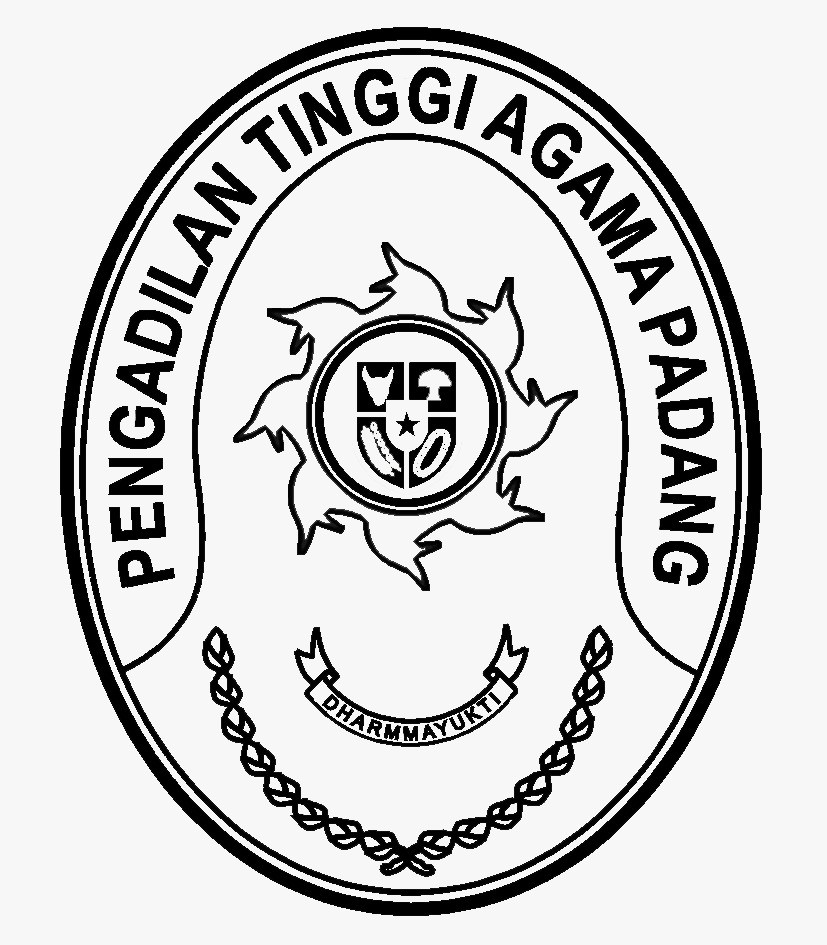 DIREKTORAT JENDERAL BADAN PERADILAN AGAMAPENGADILAN TINGGI AGAMA PADANGJalan By Pass KM 24, Batipuh Panjang, Koto TangahKota Padang, Sumatera Barat 25171 www.pta-padang.go.id, admin@pta-padang.go.idNomor	:        /SEK.W3-A/RA1.6/IX/2023                                       Padang, 9 September 2023Sifat		: BiasaHal		: Usulan ABT PA Sawahlunto TA 2023		  (Paving Block Halaman Gedung Kantor)Yth. Sekretaris Mahkamah Agung cq Kepala Biro KeuanganJalan Medan Merdeka Utara No. 9, Jakarta.Meneruskan surat usulan Anggaran Belanja Tambahan (ABT) satuan kerja Pengadilan Agama Sawahlunto Nomor: 891/SEK/W3-A6/RA1.6/IX/2023 tanggal 4 September 2023 perihal Usulan ABT TA 2023 (paving block halaman Gedung kantor), Untuk itu bersama ini kami teruskan usulan tersebut dengan rincian sebagai berikut :Demikian permohonan ini kami sampaikan, atas perkenaannya kami ucapkan terima kasih. Sekretaris Pengadilan Tinggi Agama PadangIdris Latif Tembusan :1. Kepala Badan Pengawasan Mahkamah Agung RI;2. Kepala Biro Perencanaan dan Organisasi BUA;3. Ketua Pengadilan Tinggi Agama Padang;4. Ketua Pengadilan Agama SawahluntoNoUsulan ABTVolumeHarga SatuanJumlah1.Paving Block Halaman Gedung Kantor690m²Rp 287.000,-Rp 198.030.000,-